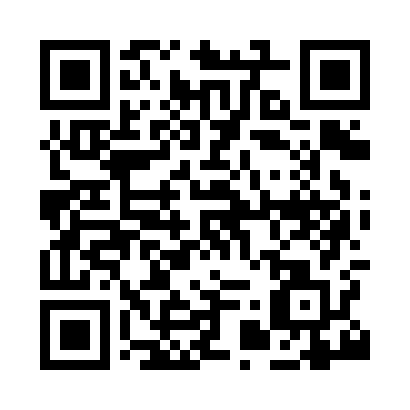 Prayer times for Addlestone, Surrey, UKWed 1 May 2024 - Fri 31 May 2024High Latitude Method: Angle Based RulePrayer Calculation Method: Islamic Society of North AmericaAsar Calculation Method: HanafiPrayer times provided by https://www.salahtimes.comDateDayFajrSunriseDhuhrAsrMaghribIsha1Wed3:385:3312:596:068:2510:222Thu3:355:3212:596:078:2710:253Fri3:325:3012:596:088:2910:274Sat3:295:2812:596:098:3010:305Sun3:265:2612:596:108:3210:336Mon3:235:2412:596:118:3310:357Tue3:205:2312:586:128:3510:388Wed3:175:2112:586:138:3710:419Thu3:145:1912:586:148:3810:4410Fri3:125:1812:586:158:4010:4711Sat3:095:1612:586:168:4110:5012Sun3:075:1512:586:178:4310:5113Mon3:065:1312:586:178:4410:5214Tue3:055:1112:586:188:4610:5215Wed3:045:1012:586:198:4710:5316Thu3:045:0912:586:208:4910:5417Fri3:035:0712:586:218:5010:5518Sat3:025:0612:586:228:5210:5519Sun3:025:0412:586:238:5310:5620Mon3:015:0312:596:248:5510:5721Tue3:005:0212:596:248:5610:5722Wed3:005:0112:596:258:5710:5823Thu2:594:5912:596:268:5910:5924Fri2:594:5812:596:279:0011:0025Sat2:584:5712:596:279:0111:0026Sun2:584:5612:596:289:0211:0127Mon2:574:5512:596:299:0411:0228Tue2:574:5412:596:309:0511:0229Wed2:564:5312:596:309:0611:0330Thu2:564:521:006:319:0711:0431Fri2:564:521:006:329:0811:04